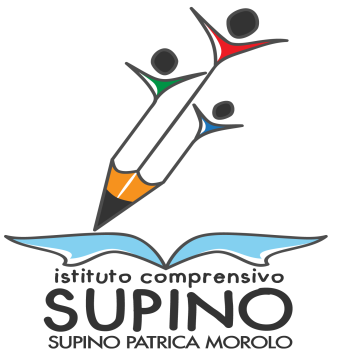 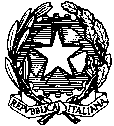 MINISTERO DELL’ISTRUZIONE, DELL’UNIVERSITA’ E DELLA RICERCAUFFICIO SCOLASTICO REGIONALE PER IL LAZIOISTITUTO COMPRENSIVO STATALE SUPINOVia de’ Notari, snc - 03019 SUPINO  0775/226031 -  fax 0775/328114E-mail:  fric830001@istruzione.it - PEC: FRIC830001@PEC.ISTRUZIONE.IT     WEB: www.icsupino.edu.itFORMATRegistro attività scuola dell’infanziaINDIVIDUAZIONE, PIANIFICAZIONE E SPERIMENTAZIONE DI STRUMENTI PER PROGETTARE, MONITORARE E VALUTARE LA DIDATTICA D’AULADocente: __________________________________Plesso di___________________________________Sezione:………………………………….Numero alunni:……………………….Firma docenteFirma Dirigente ScolasticaPROGETTAZIONE mese di ……………………………………….. (Riprodurre tante pagine per ciascun mese)PROGETTAZIONE mese di ……………………………………….. (Riprodurre tante pagine per ciascun mese)TEMA GENERALE………………………………………………….Metodologie utilizzate: Giorni:Attività svolta:Giorno 1Giorno 2Giorno 3Giorno 4Giorno 5Giorno 6Giorno 7Giorno 8Giorno 9Giorno 10Giorno 11Giorno 11Giorno 12Giorno 13Giorno 14Giorno 15Giorno 16Giorno 17Giorno 18Giorno 19Giorno 20Giorno 21Giorno 22Giorno 23Giorno 24Giorno 25Giorno 26Giorno 27Giorno 28Giorno 29Giorno 30Giorno 31 Costruzione degli strumenti di monitoraggioEvidenze settimanali prodotte: ALLEGARE EVIDENZA AL DOSSIER (si allegheranno 4 evidenze per ciascun mese)